                        ҠАРАР                              №40                ПОСТАНОВЛЕНИЕ                      26 ноябрь 2014  й.                                      26 ноябрь  .   Об отмене постановления 18 от 15 апреля 2013 года об утверждении административного регламента администрации сельского поселения Новокарамалинский сельсовет муниципального района Миякинский район Республики Башкортостан по исполнению муниципальной функции « Проведение проверок при исполнении муниципального контроля за проведением муниципальных лотерей»В связи с вступлением в законную силу Федерального закона от 28 декабря 2013 года № 416-ФЗ положения части 2 статьи 21 Федерального закона  « О Лотереях» и согласно экспертного заключения управления Республики Башкортостан по организации деятельности мировых судей и ведению регистров правовых актов от 17 .10.2014года НГР RU3045105201300019 «Об отмене постановления 18 от 15 апреля 2013 года об утверждении административного регламента администрации сельского поселения Новокарамалинский сельсовет муниципального района Миякинский район Республики Башкортостан по исполнению муниципальной функции « Проведение проверок при исполнении муниципального контроля за проведением муниципальных лотерей» ПОСТАНОВЛЯЮ:Отменить постановление 18 от 15 апреля 2013 года об утверждении административного регламента администрации сельского поселения Новокарамалинский сельсовет муниципального района Миякинский район Республики Башкортостан по исполнению муниципальной функции « Проведение проверок при исполнении муниципального контроля за проведением муниципальных лотерей».Глава сельского поселения                       И.В. ПавловБашkортостан РеспубликаhыМиeкe районы муниципаль районыныn Яnы Kарамалы ауыл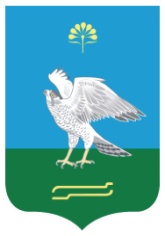 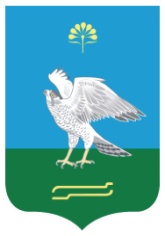  советы ауыл билeмehе                                                                                                                                                                                                                                                                                                                                                                                                                                                                                                                                                                                                                                                                                                                                                                                                                                                                                                                                                                хакимиeтеАдминистрация сельского поселения Новокарамалинский сельсовет муниципального района Миякинский районРеспублики Башкортостан